DIJETE I ZDRAVLJEPONOVIT ĆEMO SVE ŠTO SI UČIO O DJETETU I ZDRAVLJUGLAVNI DIJELOVI TIJELA:GLAVAVRATTRUPUDOVI (RUKE, NOGE)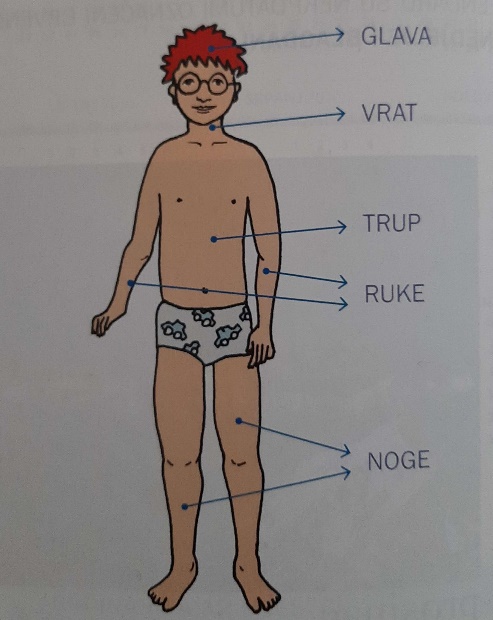 NA GLAVI IMAMO:KOSULICE – OČI, NOS, USTA, UŠIRAZLIKUJEMO DJEVOJČICE I DJEČAKE. TI SI DJEČAK, TVOJA SESTRA DJEVOJČICA.ZA ZDRAVLJE JE VAŽNO:ODRŽAVATI OSOBNU ČISTOĆU: SVAKI DAN SE TUŠIRATI, UMIVATI, PRATI ZUBE, PRATI RUKE, MIJENJATI DONJE RUBLJE I ČESTO REZATI NOKTE I PRATI KOSUVAŽNO JE OBLAČITI SE U SKLADU S VREMNOM I UVIJEK NOSITI ČISTU ODJEĆUZA ZDRAVLJE JE VAŽNO BORAVITI NA SVJEŽEM ZRAKU I REDOVITO VJEŽBATIJESTI ZDRAVU I RAZNOLIKU HRANUODMARATI SEKADA SMO BOLESNI IDEMO LIJEČNIKU, A ZUBE POPRAVLJAMO KOD ZUBARA.PONEKAD MORAMO UZETI LIJEK (KOJI NAM PREPISUJE LIJEČNIK).LIJEK KUPUJEMO U LJEKARNI. KADA JE NETKO TEŠKO BOLESTAN, MORAMO POZVATI HITNU POMOĆ. BROJ HITNE POMOĆI JE 94 ILI 112NAKON ŠTO SI SVE PONOVIO, RIJEŠI U RADNOJ BILJEŽNICI ZADATKE NA STRANICI 40.